		                                           ПРОЕКТ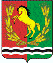 АДМИНИСТРАЦИЯМУНИЦИПАЛЬНОГО ОБРАЗОВАНИЯАЛЕКСЕЕВСКИЙ СЕЛЬСОВЕТ АСЕКЕЕВСКОГО РАЙОНАОРЕНБУРГСКОЙ ОБЛАСТИПОСТАНОВЛЕНИЕ.2019	                                                              № Об утверждении Положения об организации ритуальных услуг и содержании мест захоронения на территории Алексеевского сельсовета Асекеевского района Оренбургской областиВ соответствии с Федеральным законом от 12 января 1996 года № 8-ФЗ «О погребении и похоронном деле», статьей 14 Федерального закона от 6 октября 2003 года № 131-ФЗ «Об общих принципах организации местного самоуправления в Российской Федерации», статьей 8 Устава муниципального образования Алексеевский сельсовет Асекеевского района Оренбургской области, в целях определения порядка реализации полномочий органов местного самоуправления в сфере организации предоставления ритуальных услуг и содержания мест захоронения на территории Алексеевского сельсовета, администрация Алексеевского сельсовета ПОСТАНОВЛЯЕТ:1.Утвердить Положение об организации ритуальных услуг и содержании мест захоронения на территории Алексеевского сельсовета Асекеевского района Оренбургской области согласно приложению.2.Обнародовать настоящее постановление на Информационных стендах   и разместить на официальном сайте муниципального образования Алексеевский сельсовет Асекеевского района Оренбургской области.3. Настоящее постановление вступает в силу со дня его официального обнародования.Глава муниципального образования                                                                          С.А.КурочкинПРИЛОЖЕНИЕК постановлениюадминистрации муниципального образованияАлексеевский сельсоветот    № ПОЛОЖЕНИЕ ОБ ОРГАНИЗАЦИИ РИТУАЛЬНЫХ УСЛУГ И СОДЕРЖАНИИ МЕСТ ЗАХОРОНЕНИЯ НА ТЕРРИТОРИИ АЛЕКСЕЕВСКОГО СЕЛЬСОВЕТА АСЕКЕЕВСКОГО РАЙОНА ОРЕНБУРГСКОЙ ОБЛАСТИ1.Общие положения1.1 Настоящее Положение разработано в соответствии с Федеральным законом от 12 января 1996 года № 8-ФЗ «О погребении и похоронном деле», статьей 14 Федерального закона от 6 октября 2003 года № 131-ФЗ «Об общих принципах организации местного самоуправления в Российской Федерации», статьей 8 Устава Алексеевского сельсовета, Указа Президента Российской Федерации от 29.06.96№1001 « О гарантиях прав граждан на предоставление услуг по погребению умерших»,  в соответствии с санитарными правилами и нормами СанПин 2.1.1279-03 « Гигиенические требования к размещению, устройству и содержанию кладбищ, зданий и сооружений похоронного назначения», утвержденными постановлением Главного государственного санитарного врача Российской Федерации 06.04.2003 № 35, иными нормативными актами, действующими в сфере организации ритуальных услуг и содержании мест захоронения.Полномочия органов местного самоуправления поселения в области организации ритуальных услуг и содержания мест захоронения2.1 К полномочиям органов местного самоуправления Алексеевского сельсовета (далее по тексту поселение) в области организации ритуальных услуг и содержания мест захоронения относятся:1) принятие нормативно – правовых актов по вопросам организации похоронного дела на территории поселения;2) организация ритуальных услуг и содержания мест захоронения;3) установление размера бесплатно предоставляемого участка земли для погребения умершего;4) установление правил содержания мест захоронения ;5) установление порядка деятельности кладбищ;6) принятие решений о создании мест погребения;7)предоставление земельного участка для размещения места погребения в соответствии с земельным законодательством, а также в соответствии с проектной документацией, утвержденной в порядке муниципальными правовыми актами органов местного самоуправления поселения;8) приостановление деятельности на месте захоронения при нарушении санитарных и экологических требований к содержанию места захоронения, принятие мер по устранению допущенных нарушений и ликвидации неблагоприятного воздействия места захоронения на окружающую природную среду и здоровье человека;9) осуществление иных полномочий, предусмотренных действующим законодательствомДеятельность на местах погребения3.1  На территории Российской Федерации каждому человеку после его смерти гарантируется погребение с учетом его волеизъявления, предоставление  бесплатного участка земли для погребения тела( останков) или праха в соответствии с Федеральным законом от 12.01.1996 № 8-ФЗ « О погребении и похоронном деле».3.2. Деятельность на местах погребения осуществляется в соответствии с санитарными и экологическими требованиями и правилами содержания мест погребения, устанавливаемыми данным постановлением.3.3. Местом погребения на территории Алексеевского сельсовета является исторически сложившийся участок земли с сооруженными на нем кладбищами для захоронения тел (останков) умерших.3.4. Решение о создании новых мест погребения, а также о переносе (в случае угрозы постоянных затоплений, оползней, после землетрясений и других стихийных бедствий) мест захоронения принимается только по решению администрации поселения, в соответствии с земельным законодательством, проектной документацией, утвержденной в порядке, установленном законодательством Российской Федерации, Оренбургской области.Создание новых мест погребения, реконструкция действующих мест погребения возможны при наличии положительного заключения экологической и санитарно-гигиенической экспертизы.3.5. При нарушении санитарных и экологических требований к содержанию места погребения органы местного самоуправления Алексеевского сельсовета обязаны приостановить или прекратить деятельность на месте погребения и принять меры по устранению допущенных нарушений и ликвидации неблагоприятного воздействия места погребения на окружающую среду и здоровье человека, а также по созданию нового места погребения.Правила содержания мест погребения4.1. Содержание мест погребения осуществляется администрацией Алексеевского сельсовета, которая обязана обеспечить:1) своевременное выделение места для копки могилы;2) соблюдение установленной нормы отвода земельного участка для захоронения;3) озеленение, уход за зелеными насаждениями на территории мест захоронения и их обновление;4) уборку территории мест захоронения и вывоз мусора;5) соблюдение правил пожарной безопасности;6) соблюдение санитарных норм и правил;4.2. Граждане и организации имеют право:по согласованию с администрацией Алексеевского сельсовета устанавливать надмогильные сооружения;заключать договоры со специализированными службами по уходу за могилой;сажать цветы на участках захоронения.4.3. Граждане и организации обязаны:содержать надмогильные сооружения, оградку, живую изгородь и цветочные насаждения на участках захоронения в надлежащем состоянии;своевременно производить оправку могильных холмов.4.4. На территории мест захоронения посетителям запрещается:нарушать общественный порядок и тишину;портить надмогильные сооружения, оборудование кладбища, засорять территорию;ломать зеленые насаждения, вырывать цветы;выгуливать собак, пасти сельскохозяйственных животных;разводить костры, добывать песок и глину, резать дерн;самовольно превышать установленный размер безвозмездно предоставленного участка для погребения;оставлять демонтированные надмогильные сооружения при их замене или для осуществления благоустройства на месте погребения;копать могилы без разрешения администрации Вятского сельского поселения.Ответственность за нарушение Положения5.1. За нарушение настоящего Положения граждане, должностные лица и юридические лица несут ответственность в соответствии с действующим законодательством Российской Федерации.5.2 Протоколы об административных правонарушениях за нарушение настоящего положения составляют в пределах своей компетенции должностные лица администрации поселения, иные уполномоченные лица в соответствии с действующим законодательством и муниципальными правовыми актами органов местного самоуправления поселения.5.3.Назначение административного наказания не освобождает лицо от выполнения обязанности, за неисполнение которой административное наказание было назначено.